                                                      MATEŘSKÁ ŠKOLA, PRAHA 10, MILÁNSKÁ 472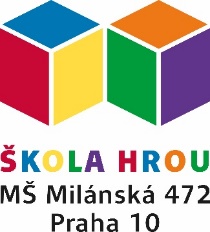 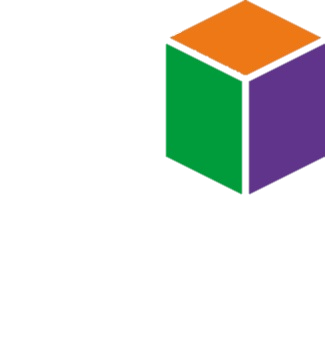 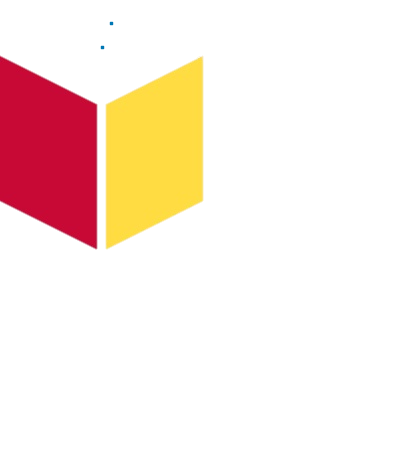 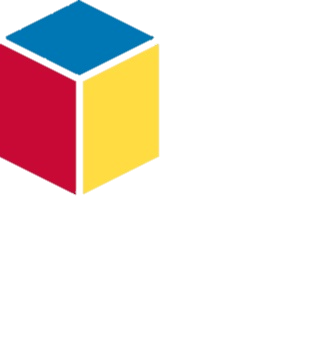 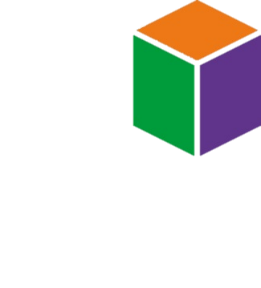 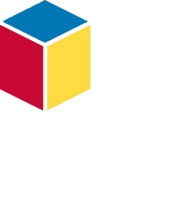 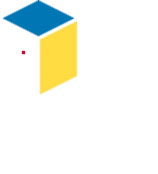 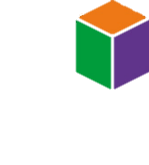 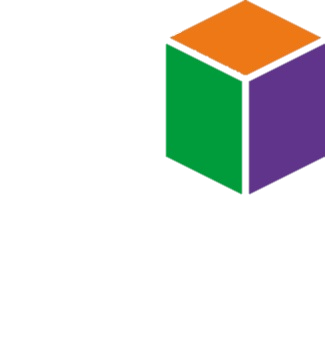 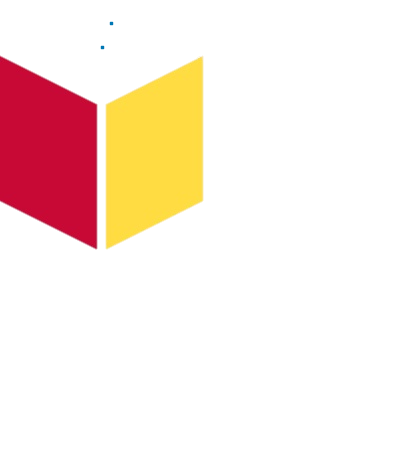 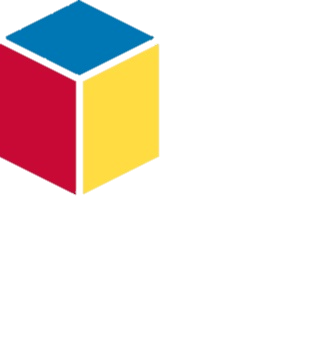 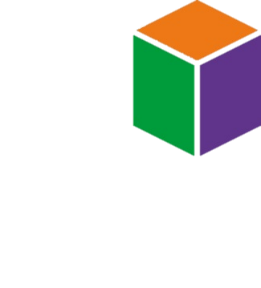 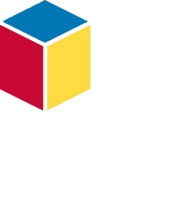 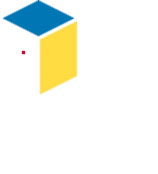 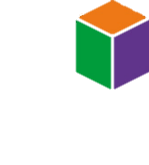 Web: ms-skolahrou.cz          Email: reditelka@ms-skolahrou.cz          IČO:  63831571           tel.: 274 869 130                                                                                   PROGNATUS, s.r.o.                                                                                   Mezibranská 1579/4                                                                                   110 00  Praha 1                                                                                   V Praze dne 5. 6. 2024Věc: Objednávka č. 76     Na základě Vaší cenové nabídky ze dne 8. 5. 2024 u Vás objednáváme kompletní havarijní opravu ležatých rozvodů kanalizace v suterénu budovy MŠ Milánská 472 v celkové výšiKč 1 070 696,40 + DPH.Zahájení prací dne 15. 7. 2024                                                                              Mgr. Ilona Hulínová-Mihalcová                                                                                             ředitelka MŠ           